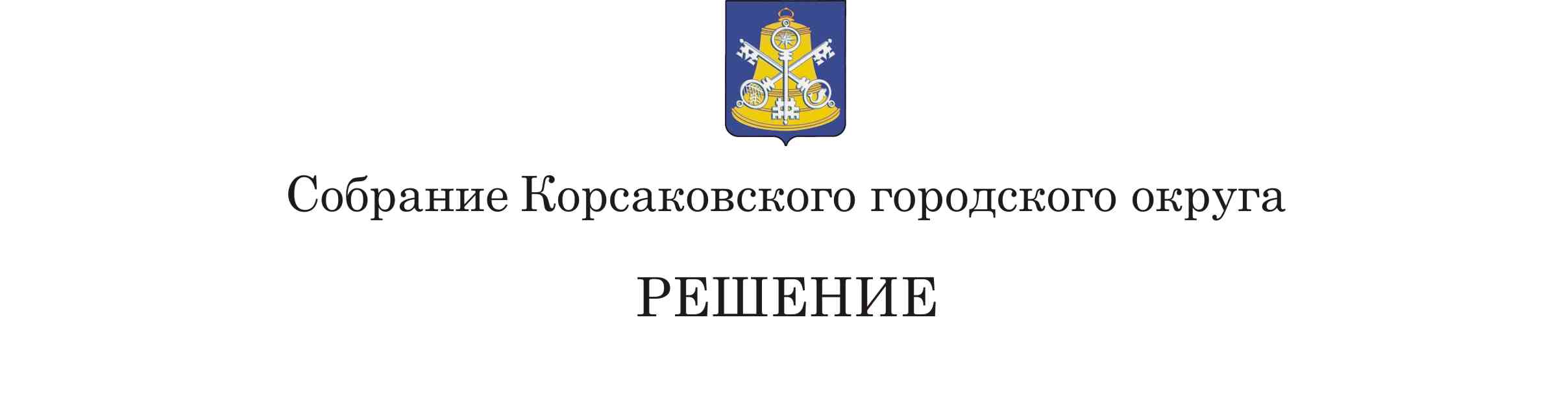 От                            №                   _____      – е     заседание     6-го      созываО протесте Корсаковской городской прокуратуры от 12.07.2019 № 22-23-2019 на пункт 5 решения Собрания Корсаковского городского округа от 28.11.2014 № 33	В соответствии со статьей 16 Федерального закона от 06.10.2003 № 131-ФЗ «Об общих принципах организации местного самоуправления в Российской Федерации», статьей 361,1 Налогового кодекса Российской Федерации, рассмотрев протест Корсаковской городской прокуратуры  от 12.07.2019 № 22-23-2019 на пункт 5 решения Собрания Корсаковского городского округа от 28.11.2014 № 33, Собрание РЕШИЛО:Признать подлежащим удовлетворению протест Корсаковской городской прокуратуры от 12.07.2019 № 22-23-2019 на пункт 5 решения Собрания Корсаковского городского округа от 28.11.2014 № 33.Рекомендовать администрации Корсаковского городского округа подготовить проект решения Собрания о приведении в соответствие с нормами Налогового кодекса Российской Федерации пункт 5 решения Собрания Корсаковского городского округа от 28.11.2014 № 33 «О налоге на имущество физических лиц».Настоящее решение вступает в силу со дня его принятия. Направить настоящее решение в Сахалинскую межрайонную природоохранную прокуратуру.Контроль за исполнением настоящего решения возложить на постоянную комиссию по бюджету, экономике и природопользованию (Карпов С.Л.)Председатель Собрания Корсаковского городского округа                                                                           Л.Д. Хмыз